Příloha č. 2 ke smlouvě o dodávce tepelné energie č. 4/ 2006Cenové ujednání č. 16.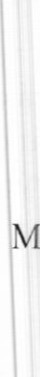 Platné od 1. 1. 2023I. Obchodní firma:ěstská tepelná zařízení s.r.o. Benešov se sídlem: Pražskázastoupená: Ing. Tomášem Balcaremregistrovaná v obch dním rejstříku vedeného Městským soudem v Praze, oddíl C, číslo vložky 34194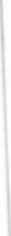 lč: 4982752SDIČ: CZ - 49827529Licence: č.1115334 7— licence na výrobu elektřiny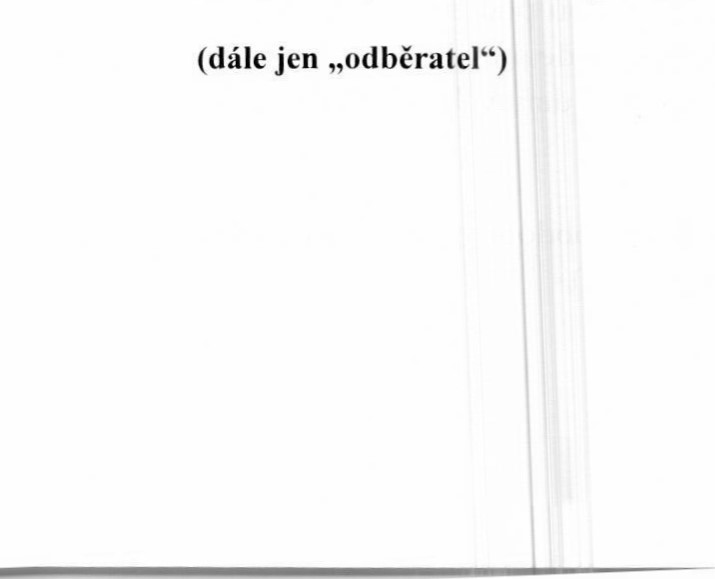 č.310100900 výroba tepelné energieč.32()100898 rozvod tepelné energiebankovní spojení:	omerční banka Benešov	č. účtu: 475400227/0100(dále jen „dodavatel”)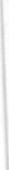 2. Obchodní firma:Mateřská škola „U kohoutka Sedmipírka"Benešov se sídlem/bydliště: Dukelská 1546, 25601 Benešov zastoupená:p. ředitelkou Taťánou Mastnou registrovaná ve správě egistru ekonomických subjektů Praha, Český statistický úřad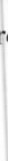 IC: 75033038 bankovní spojení: 	Česká spořitelna	č. účtu: 325899309/0800 1.Cena tepelné energie.l. l. Cena dodané tepelné energie je a bude tvořena v souladu se zákonem č. 526/1990 Sb., o cenách, ve znění pozdějších předpisů, s prováděcí vyhláškou Č. 580/1990 Sb., ve znění pozdějších předpisů, a v souladu s platnými Cenovými rozhodnutími Energetického regulačního úřadu a u vstupů se smluvními cenami (palivo, elektřina, voda) v souladu s cenami a podmínkami jejich dodavatelů.I. 2. Cena se určuje na kalendářní (regulovaný) rok.a) Cena tepelné energie pro vytápění a pro ohřev teplé vody je stanovena od 1.1 do 31.12 kalendářního roku daného otopného období jako jednosložková. Její stanovení je v souladu s Cenovým rozhodnutím ERU jako cena předběžná (plánovaná). K ceně je dle zákona č. 235/2004 Sb. o dani z přidané hodnoty v platném znění (dále jen DPH) připočteno DPH v platné výši dle citovaného zákona. Cena TE celkem (včetně DPH 10%) pro období roku 2023 je tímto stanovena ve výši1 520,44 Kč/GJ + 10 o o DPH. Celkem s DPH 1 672,48 Kč/GJ. Na výstupu z DPS.Na výstupu ze sekundární sítě je cena 1 472,05 Kč/GJ + 100 0 DPH. Celkem s DPH 1 619,26 Kč/GJ.Dodavatel TE v případě změny cenových předpisů, nebo vydáním Cenového rozhodnutí ERÚ, nebo v případě změn cen či podmínek vstupů od jejich dodavatelů, které by vyvolaly změny ceny, předběžnou cenu úměrně tomu změnění v souladu s cenovými předpisy a promítne do platby dodávky tepla za příslušný měsíc a měsíce další. Dodavatel TE, oznámí odběrateli tuto změnu s případnou úpravou (dílčích) plateb. Významnou změnou právních skutečností, v jejichž důsledku bude aktualizována kalkulace ceny tepla, je zejména navýšení cen vstupních energii. Aktualizace ceny tepla bude prováděna formou jednostranného oznámení kalkulované ceny, a to zasláním na fakturační adresu s min. měsíčním předstihemPředběžná cena teplonosného media je stanovena dle předpokládaných ročních dodávek. V případě, že skutečné množství dodávek bude po skončení roku (k 31. prosinci) odchylné, bude cena TE ve výsledné ceně, v souladu s Cenovým rozhodnutím ERU, úměrně tomu změněna.Vyúčtování daného roku na cenu výslednou, vypočtenou podle výše uvedených zásad, s proúčtováním uhrazených záloh (dílčích plateb) bude provedeno do 28. února roku následujícího a to formou roční faktury s náležitostmi daňového dokladu podle platných právních předpisů.Případnou změnu cenových ujednání pro následná období oznámí dodavatel odběrateli nejpozději ke konci kalendářního roku (do 31.12.).Pokud průměrná ýsledná cena v zúčtovacím období je vyšší než předběžně kalkulovaná (uplatňovaná) cena, muže dodavatel po skončení zúčtovacího období tuto vyšší cenu doúčtovatZpůsob platby: pře odním příkazemSplatnost:	14 k endářních dnů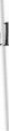 Adresa příjemce fa tury: Mateřská škola „U kohoutka Sedmipírka"Benešov, Dukelská 1546, 25601 BenešovAdresa pro zaslání faktury: Mateřská škola „U kohoutka Sedmipírka"Benešov, Dukelská 1546, 25601 Beneš vI. 3. Budou-li smlu ní strany v prodlení jakéhokoliv peněžitého závazku, činí úrok z prodlení 0,05 % z dlužné částky za každý den prodlení až do úplného zaplacení.I. 4. Dodavatel se z vazuje provádět zúčtování dodávky tepelné energie měsíčními fakturami s náležitostmi daňo ého dokladu podle platných právních předpisů, a to vždy do 15 dne následujícího měsíce. Dodávka tepelné energie je během účtovacího období, tj. měsíc, hrazena formou záloil s tím, že splátkový kalendář, a tím i výše záloh, je uveden v části II. tohoto „Cenového ujednání”.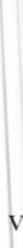 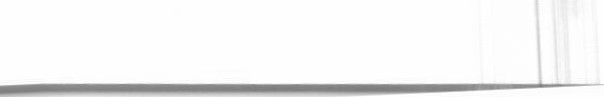 1. 5. Při odběru teplonosného média (při vypouštění objektu nebo při úniku z poškozeného zařízení odběratele) bude dodavatel účtovat odběrateli množství odebrané vody dle vodoměru na doplňovacím systému a dále teplo spotřebované na ohřátí této vody z 100 C na 700 C. Cena takto vypočteného tepla bude účtována v souladu s čl. I. 2 tohoto Cenového ujednání. Cena studené vody bude účtována v cenách fakturovaných dodavatelem vody.11.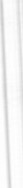 Dohoda o měsíčních záloháchII. Smluvní strany se dohodly, že odběratel dodavateli bude poskytovat dílčí platby za dodávku tepelné energie ve formě měsíčních záloh. Jednotlivé měsíční zálohy včetně DPH jsou splatné vždy k 5 dni příslušného měsíce na účet dodavatele 475400227/0100, variabilní symbol IČO odběrateleII. Odběratel se zavazuje hradit zálohy za dodávku tepelné energie podle splátkového kalendáře:Odběratel se zavazuje hradit zálohy na dodávku tepelné energie podle splátkového kalendáře:111.Odběrový diagramIII. 1. Celkový plánovaný orientační odběr tepelné energie za kalendářní rok, včetně časového rozlišení odběru, je uveden v odběrovém diagramu:Orientační odběrový diagram:III. 2. Případné změny odběrového diagramu na následující rok sjednává odběratel s dodavatelem vždy do 30. listopadu příslušného kalendářního roku. Nepodá-li odběratel návrh na nový odběrový diagram. prodlužuje se platnost diagramu na další kalendářní rok. Pokud má odběratel povinnost zveřejnit smlouvy, zveřejní cenu v „Registru smluv”V BenešověZa dodavatele:S latnostV 'še s látk KčV 'še s látk KčS latnostV 'šes látk Kč5.1 .202386 00086 0005Q 202371 00071 0005.3.202360 00060 0005.4.202355 00055 0005.10.202336 00055202331 0005.11 202351 00052.202349 000MěsícSjednané množství GJMěsícSjednané množství GJMěsícSjednané množství GJLeden54Květen20Záři12Unor45erven4Ři en23Březen38ervenec2Listo ad32Duben36Sr en3Prosinec31Celkem300 GJodběratel.podpis a (razítko)podpis a (razítko)